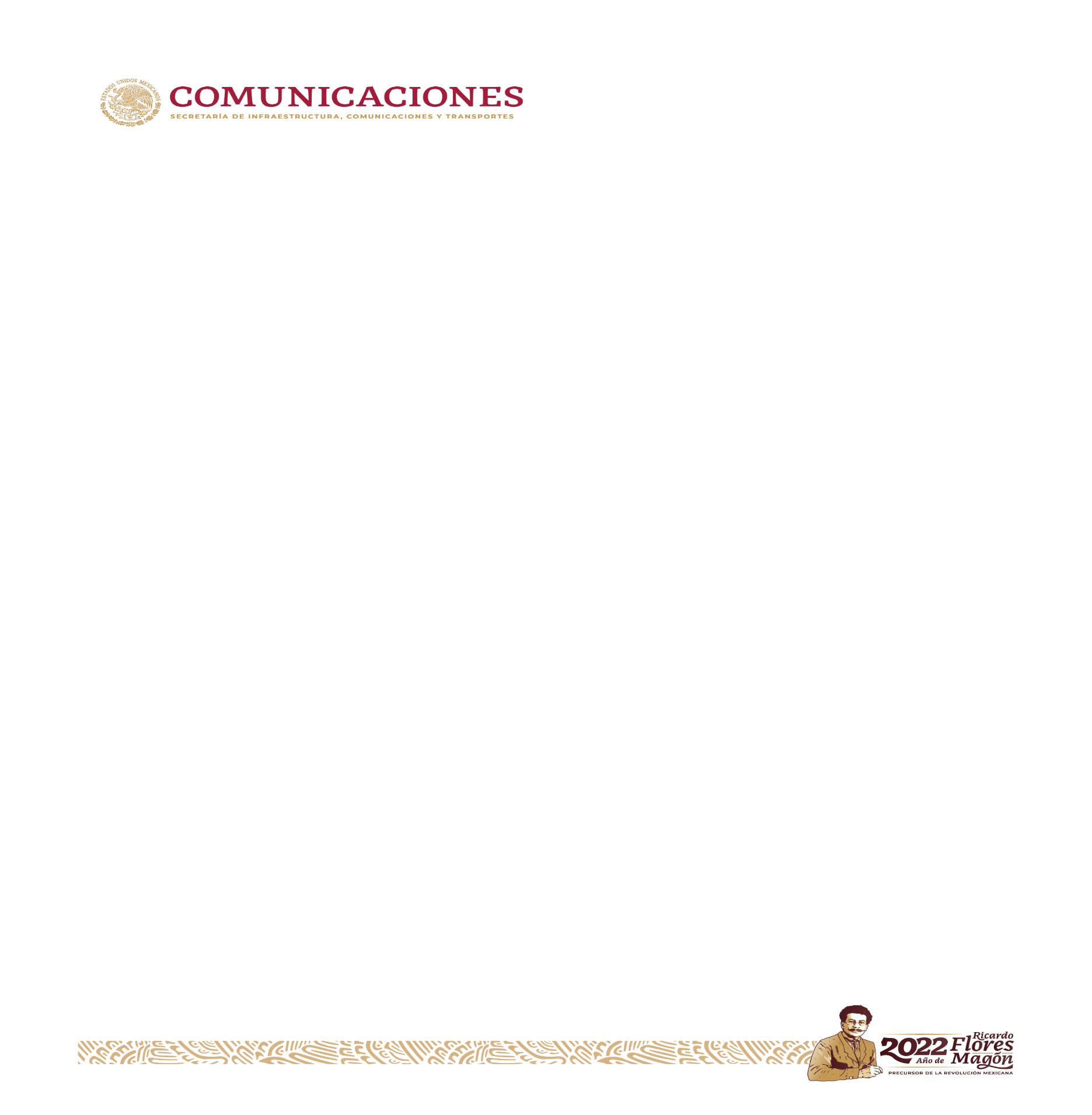 _____________________________________________ _____________________________________________REPORTE DE ACTIVIDADES Y ASISTENCIA   Fecha de elaboración: __________________________	                                                                                                              	         N° de Expediente:                                                                                                       Reporte N°:  Periodo Reportado: ______________________________Nombre del prestador:  Carrera:  Actividades sobresalientes: ______________________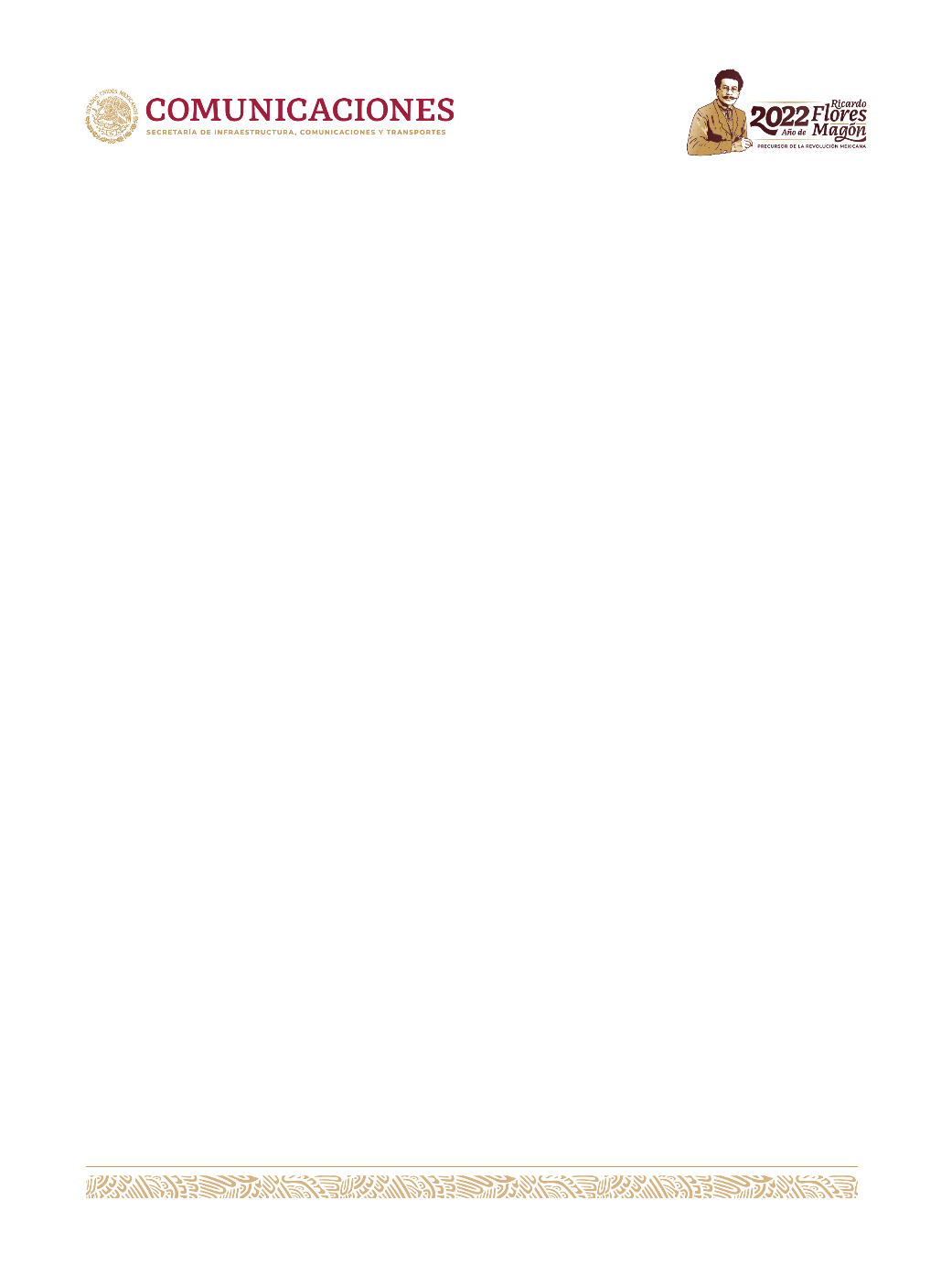 Núm.Fecha(Día, Mes, Año)Hora de entradaestablecidaHora de salidaestablecidaFirma del estudiante 12345678910111213141516171819202122Prestador(a) del Servicio Social o Prácticas Profesionales.Asesor del Prestador(a) del S.S. o P.P.Responsable de S.S y/o P.P. en la unidad administrativa.Nombre y FirmaNombre, Cargo y FirmaNombre, Cargo y Firma1Escribir el nombre de la Unidad Administrativa de adscripción donde se realiza la prestación.2Escribir el nombre del área (puede ser Dirección, Subdirección, etc.) donde se realiza la prestación.3Escribir aquí el nombre del área específica (puede ser Departamento, etc.) donde se realiza la prestación.4Anotar la fecha de elaboración del reporte.5Indicar el número de expediente asignado por el área responsable.	67Indicar el periodo reportado, fecha de inicio y fecha final de los días que se están reportando. (día, mes y año).8Escribir el nombre(s) Apellido Paterno y Apellido Materno del prestador candidato.9Escribir el nombre de la carrera que cursa.10Escribir brevemente actividades realizadas durante el periodo reportado.11Indicar la fecha que se está reportando.12Anotar la hora de inicio de actividades.13Anotar la hora final de actividades.14Firma del prestador candidato.15Escribir nombre(s) Apellido Paterno, Apellido Materno y firma del prestador candidato.16Escribir nombre(s) Apellido Paterno, Apellido Materno y el cargo que ocupa del asesor.17Escribir nombre(s) Apellido Paterno, Apellido Materno y el cargo que ocupa el Responsable de S.S. y/o P.P. en la unidad administrativa.